EVENTS ORGANISED BY  FTCA DEPARTMENT :3)  WORKSHOP ON INTERNET OF THINGS (IOT) WITH PYTHON Faculty of Technology and Computer Applications, Amrapali Group of Institutes organised a One Day Workshop on "Internet of Things (IOT) with Python" today on 14th September 2019.The Workshop started with the Lamp Lighting Ceremony followed by the Welcome Address by Prof (Dr.) Manoj Pandey, Director wherein he discussed the latest trends and developments in the Computing World. Dr. Sanjay Dhingra, CEO interacted with the students and congratulated the Faculty Members for their initiative of organising the workshop. He asserted that the Institute should organise similar workshops in the future too.The Workshop was attended by more than 300 B. Tech/ MCA / BCA/ B. Sc (CS/ IT) students from AGI and nearby Technical Institutes.Mr. Pramod Joshi introduced the theme of the workshop. The Resource Persons for the Workshop were Dr. Ashish Khare, Mr. Ankush Joshi and Mr. Sachin Verma. The Vote of Thanks was proposed by Dr. Mukesh Joshi, Workshop Coordinator.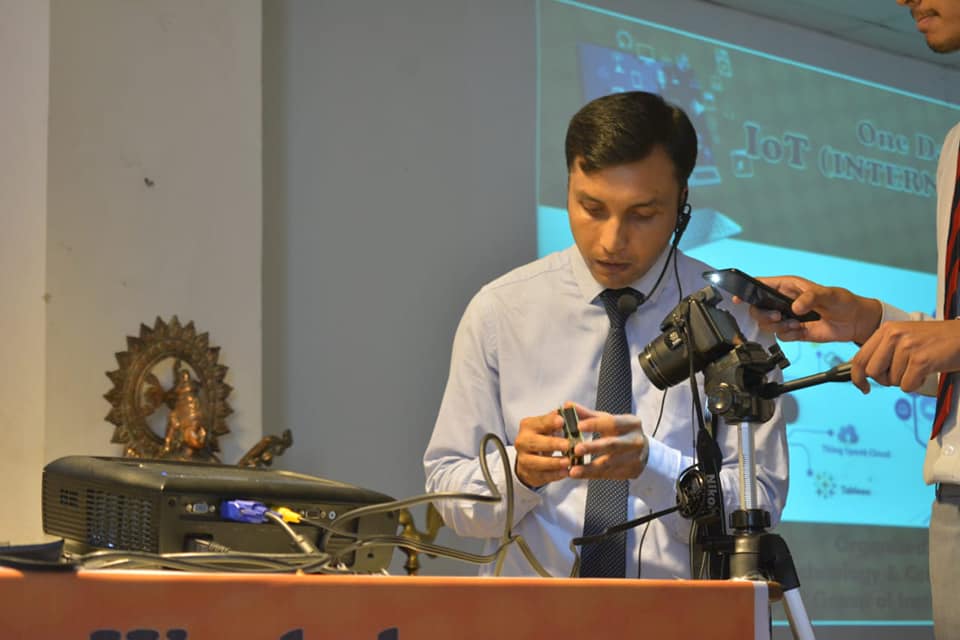 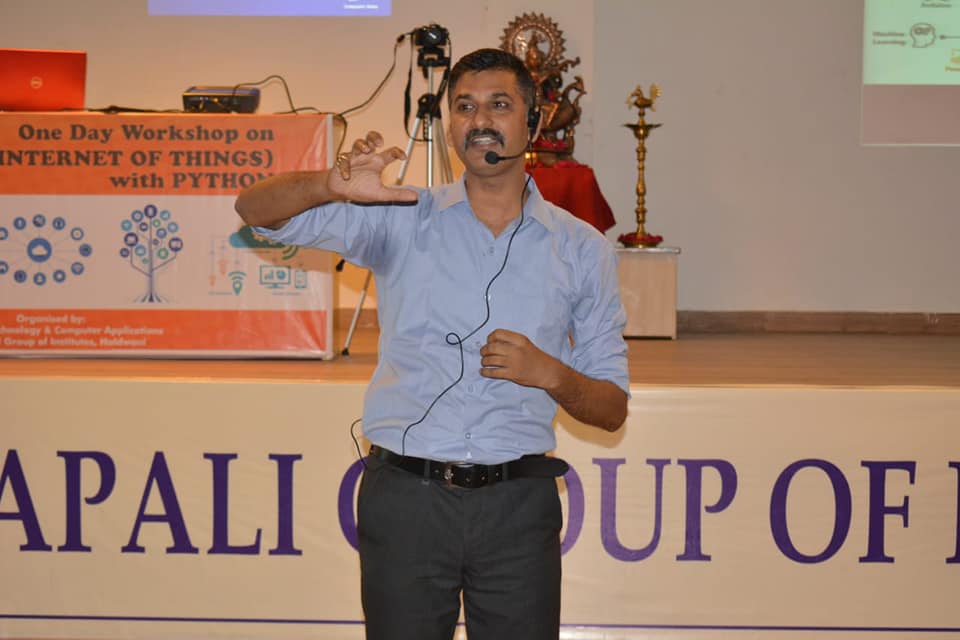 